           В соответствии со статьей 72 Бюджетного кодекса Российской Федерации:1. Утвердить прилагаемые Правила принятия решений о заключении муниципальных контрактов на поставку товаров, выполнение работ, оказание услуг для обеспечения муниципальных нужд муниципального образования Шумское сельское поселение Кировского муниципального района Ленинградской области на срок, превышающий срок действия утвержденных лимитов бюджетных обязательств.2. Настоящее постановление вступает в силу со дня его опубликования на официальном сайте шумское.рфГлава администрации                                                                В.Л. Ульянов    УТВЕРЖДЕНЫПостановлением администрацииМО Шумское сельское поселениеот 25 августа 2020 года №  178П Р А В И Л Апринятия решений о заключении муниципальных контрактов на поставку товаров, выполнение работ, оказание услуг для обеспечения муниципальных нужд муниципального образования Шумское сельское поселение Кировского муниципального района Ленинградской области на срок, превышающий срок действия утвержденных лимитов бюджетных обязательств1. Настоящие Правила определяют порядок принятия решений о заключении муниципальных контрактов на поставку товаров, выполнение работ, оказание услуг для обеспечения нужд муниципального образования Шумское сельское поселение Кировского муниципального района Ленинградской области, осуществляемых в соответствии с законодательством Российской Федерации о контрактной системе в сфере закупок товаров, работ, услуг для обеспечения государственных и муниципальных нужд, на срок, превышающий в случаях, установленных Бюджетным кодексом Российской Федерации, срок действия утвержденных лимитов бюджетных обязательств.2. Муниципальные контракты на выполнение работ, оказание услуг для обеспечения муниципальных нужд муниципального образования Шумское сельское поселение Кировского муниципального района Ленинградской области, длительность производственного цикла выполнения, оказания которых превышает срок действия утвержденных лимитов бюджетных обязательств, а также муниципальный контракты на поставки товаров для обеспечения муниципальных нужд муниципального образования Шумское сельское поселение Кировского муниципального района Ленинградской области на срок, превышающий срок действия утвержденных лимитов бюджетных обязательств, условиями которых предусмотрены встречные обязательства, не связанные с предметами их исполнения, заключаются в соответствии с законодательством Российской Федерации о контрактной системе в сфере закупок товаров, работ, услуг для обеспечения государственных и муниципальных нужд в рамках муниципальных программ муниципального образования Шумское сельское поселение Кировского муниципального района Ленинградской области.Такие муниципальные контракты заключаются на срок и в пределах средств, которые предусмотрены на реализацию соответствующих мероприятий муниципальных программ муниципального образования Шумское сельское поселение Кировского муниципального района Ленинградской области, при условии наличия в таких программах объектов закупок с указанием в отношении каждого объекта закупки следующей информации:а) если предметом муниципального контракта является выполнение работ, оказание услуг:наименование объекта закупки;планируемые результаты выполнения работ, оказания услуг;сроки осуществления закупки;предельный объем средств на оплату результатов выполненных работ, оказанных услуг с разбивкой по годам;б) если предметом муниципального контракта является поставка товаров:наименование объекта закупки;сроки осуществления закупки;предмет встречного обязательства и срок его исполнения;предельный объем средств на оплату поставленных товаров с разбивкой по годам.3. Муниципальные контракты на выполнение работ, оказание услуг для обеспечения муниципальных нужд муниципального образования Шумское сельское поселение Кировского муниципального района Ленинградской области, длительность производственного цикла выполнения, оказания которых превышает срок действия утвержденных лимитов бюджетных обязательств, не указанные в пункте 2 настоящих Правил, заключаются на срок и в пределах средств, предусмотренных постановлениями муниципального образования Шумское сельское поселение Кировского муниципального района Ленинградской области.4. Постановление администрации муниципального образования Шумское сельское поселение Кировского муниципального района Ленинградской области о заключении муниципального контракта для обеспечения муниципальных нужд муниципального образования Шумское сельское поселение Кировского муниципального района Ленинградской области, предусмотренное пунктом 3 настоящих Правил, принимается в форме распоряжения администрации муниципального образования Шумское сельское поселение Кировского муниципального района Ленинградской области в соответствии с Регламентом администрации муниципального образования Шумское сельское поселение Кировского муниципального района Ленинградской области и в следующем порядке:а) подготовку проекта постановления администрации муниципального образования Шумское сельское поселение Кировского муниципального района Ленинградской области о заключении муниципального контракта осуществляет уполномоченный орган администрации муниципального образования Шумское сельское поселение Кировского муниципального района Ленинградской области, планирующий заключение данного муниципального контракта, либо муниципальный заказчик администрации муниципального образования Шумское сельское поселение Кировского муниципального района Ленинградской области,  планирующее заключение данного муниципального контракта.Подготовка проекта постановления администрации муниципального образования Шумское сельское поселение Кировского муниципального района Ленинградской области о заключении муниципального контракта осуществляется до определения подрядчика (исполнителя) на выполнение работ (оказание услуг) для муниципальных  нужд муниципального образования Шумское сельское поселение Кировского муниципального района Ленинградской области в соответствии с Федеральным законом от 5 апреля 2013 года N 44-ФЗ "О контрактной системе в сфере закупок товаров, работ, услуг для обеспечения государственных и муниципальных нужд";б) в проекте постановления администрации муниципального образования Шумское сельское поселение Кировского муниципального района Ленинградской области о заключении муниципального контракта указывается:- муниципальный заказчик, заключающий контракт;- предмет контракта;- планируемые результаты выполнения работ, оказания услуг;- описание состава работ (услуг);- предельный срок выполнения работ, оказания услуг с учетом сроков, необходимых для определения подрядчиков, исполнителей;- предельный объем денежных средств на оплату контракта с разбивкой по годам, установленный на основании заключения комитета  экономики и прогнозирования о рекомендуемом уровне предельной (максимальной) цены работ (услуг), формируемом в соответствии с Системой формирования рекомендуемых предельных (максимальных) цен на товары, работы, услуги для государственных нужд муниципального образования Шумское сельское поселение Кировского муниципального района Ленинградской области- источник финансирования.Проектом постановления администрации муниципального образования Шумское сельское поселение Кировского муниципального района Ленинградской области о заключении муниципального контракта утверждаются условия заключения муниципальным заказчиком муниципального образования Шумское сельское поселение Кировского муниципального района Ленинградской области муниципального контракта по форме в соответствии с приложением к настоящим Правилам;в) Специалист администрации, осуществляющий подготовку проекта постановления администрации муниципального образования Шумское сельское поселение Кировского муниципального района Ленинградской области о заключении муниципального контракта, в обязательном порядке согласовывает указанный проект с сектором экономики и финансов администрации муниципального образования Шумское сельское поселение Кировского муниципального района Ленинградской области;г) Сектор экономики и финансов администрации муниципального образования Шумское сельское поселение Кировского муниципального района Ленинградской области при получении от специалиста проекта постановления администрации муниципального образования Шумское сельское поселение Кировского муниципального района Ленинградской области о заключении муниципального контракта согласовывает его только при соблюдении следующих условий:соответствие предлагаемого к заключению муниципального контракта реестру расходных обязательств местного бюджета;соответствие предельного объема средств, предусматриваемых на оплату муниципального контракта в текущем финансовом году и плановом периоде, объемам бюджетных ассигнований, предусмотренных законом муниципального образования Шумское сельское поселение Кировского муниципального района Ленинградской области о местном бюджете на соответствующий финансовый год и на плановый период;не превышение объема средств, предусматриваемых на оплату муниципального контракта за каждый год сверх планового периода (три плановых года), над годовым объемом бюджетных ассигнований, предусмотренных на оплату указанного контракта в текущем финансовом году, за исключением объектов капитального строительства сметной стоимостью свыше 10 млрд. рублей.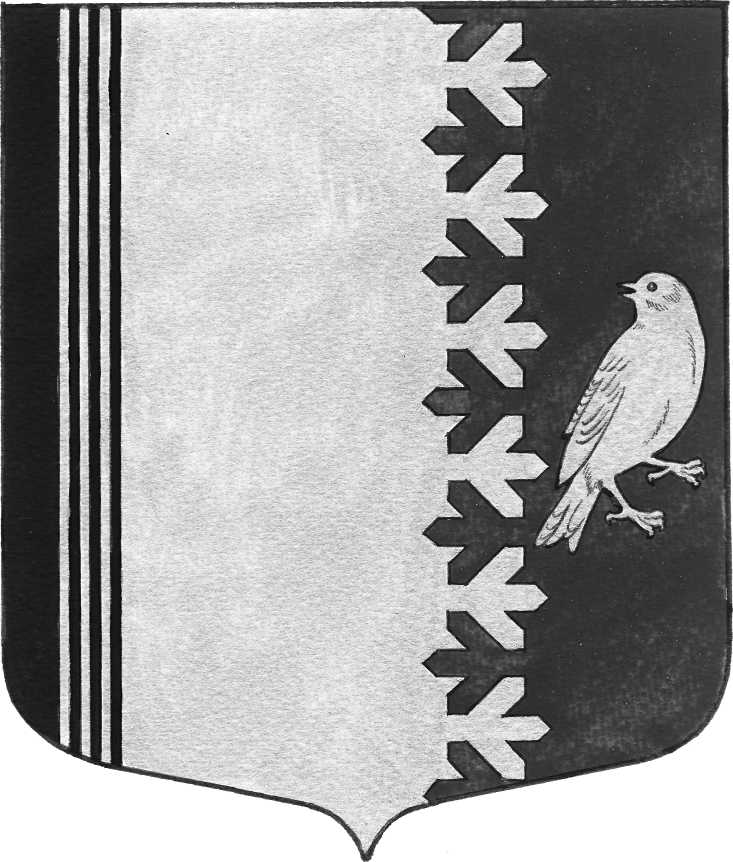 П О С Т А Н О В Л Е Н И  ЕАДМИНИСТРАЦИИ   МУНИЦИПАЛЬНОГО  ОБРАЗОВАНИЯШУМСКОЕ  СЕЛЬСКОЕ ПОСЕЛЕНИЕКИРОВСКОГО МУНИЦИПАЛЬНОГО  РАЙОНАЛЕНИНГРАДСКОЙ  ОБЛАСТИот 25 августа 2020 года  № 178Об утверждении правил принятия решений о заключении муниципальных контрактов на поставку товаров, выполнение работ, оказание услуг для обеспечения муниципальных нужд муниципального образования Шумское сельское поселение Кировского муниципального района Ленинградской области на срок, превышающий срок действия утвержденных лимитов бюджетных обязательствП О С Т А Н О В Л Е Н И  ЕАДМИНИСТРАЦИИ   МУНИЦИПАЛЬНОГО  ОБРАЗОВАНИЯШУМСКОЕ  СЕЛЬСКОЕ ПОСЕЛЕНИЕКИРОВСКОГО МУНИЦИПАЛЬНОГО  РАЙОНАЛЕНИНГРАДСКОЙ  ОБЛАСТИот 25 августа 2020 года  № 178Об утверждении правил принятия решений о заключении муниципальных контрактов на поставку товаров, выполнение работ, оказание услуг для обеспечения муниципальных нужд муниципального образования Шумское сельское поселение Кировского муниципального района Ленинградской области на срок, превышающий срок действия утвержденных лимитов бюджетных обязательствП О С Т А Н О В Л Е Н И  ЕАДМИНИСТРАЦИИ   МУНИЦИПАЛЬНОГО  ОБРАЗОВАНИЯШУМСКОЕ  СЕЛЬСКОЕ ПОСЕЛЕНИЕКИРОВСКОГО МУНИЦИПАЛЬНОГО  РАЙОНАЛЕНИНГРАДСКОЙ  ОБЛАСТИот 25 августа 2020 года  № 178Об утверждении правил принятия решений о заключении муниципальных контрактов на поставку товаров, выполнение работ, оказание услуг для обеспечения муниципальных нужд муниципального образования Шумское сельское поселение Кировского муниципального района Ленинградской области на срок, превышающий срок действия утвержденных лимитов бюджетных обязательств